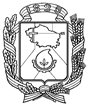 АДМИНИСТРАЦИЯ ГОРОДА НЕВИННОМЫССКАСТАВРОПОЛЬСКОГО КРАЯПОСТАНОВЛЕНИЕ02.04.2020                                  г. Невинномысск                                         № 533О внесении изменения в перечень должностных лиц, уполномоченных составлять протоколы об административных правонарушениях, предусмотренных Кодексом Российской Федерации об административных правонарушениях, Законом Ставропольского края «Об административных правонарушениях в Ставропольском крае», утвержденный постановлением администрации города Невинномысска от 10.11.2017 № 2534В соответствии с Законом  Ставропольского края от 10 апреля 2008 г. № 20-кз  «Об  административных правонарушениях в  Ставропольском крае», постановляю: 1. Внести изменение в перечень должностных лиц, уполномоченных составлять протоколы об административных правонарушениях, предусмотренных Кодексом Российской Федерации об административных правонарушениях, Законом Ставропольского края «Об административных правонарушениях в Ставропольском крае», утвержденный постановлением администрации города Невинномысска от 10.11.2017 № 2534 «Об уполномоченных должностных лицах на составление протоколов об административных правонарушениях», дополнив его строкой 111  следующего содержания:«».2. Опубликовать настоящее постановление в газете «Невинномысский рабочий», а также разместить в сетевом издании «Редакция газеты «Невинномысский рабочий» и на официальном сайте администрации города Невинномысска в информационно-телекоммуникационной сети «Интернет».Глава города НевинномысскаСтавропольского края                                                                    М.А. Миненков123111.Статья 4.13. Размещение транспортных средств на территории, занятой газонами и (или) иными зелеными насажденияминачальник отдела городского хозяйства УЖКХ администрации города,главный специалист отдела городского хозяйства УЖКХ администрации города,ведущий специалист отдела городского хозяйства УЖКХ администрации города, начальник отдела транспорта и обеспечения безопасности дорожного движения УЖКХ администрации города,главный специалист отдела транспорта и 123обеспечения безопасности дорожного движения УЖКХ администрации города,ведущий специалист отдела транспорта и обеспечения безопасности дорожного движения УЖКХ администрации города,начальник жилищного отдела УЖКХ администрации города,главный специалист жилищного отдела УЖКХ администрации города,ведущий специалист жилищного отдела УЖКХ администрации города,консультант отдела земельных отношений, архитектуры и градостроительства КУМИ администрации города, ведущий специалист отдела земельных отношений, архитектуры и градостроительства КУМИ администрации города